ВТОРНИК, ЧЕТВЕРГ – ДЕНЬ ЗДОРОВОГО РЕБЕНКА.                                                    В случае острого заболевания Вашего ребенка просим вызватьучасткового врача на домпо тел. 122 или обратиться в инфекционный  кабинет 108УчФ. И. О.понедельниквторниксредачетвергпятницакаб1БылкинаТатьяна Евгеньевнам/с    БогдановаНадежда Алексеевна17-2016-1917-2016.30-1917-203182КлинцоваНаталья Андреевнам/б ВеличковТимур Ильгарович9-129 -129-129.30-129-123183ПоповСергей Игоревичм/с   НовиковаЛариса Анатольевна17-209-1213-1616.30-1913-162154МатвееваВиктория Вячеславовнам/с       ПономареваЕлена Александровна9-129-1213-1614-16.3017-203035ГудзенкоЕлена Владиславовнам/с     СерединаНадежда Вадимовна9 – 129-1216-1911-13.309-123096МаматказинаНаиля Рифатовнам/с       ПономареваЕлена Александровна12-1512-1517-2011 – 13.309 – 122157АлымоваАнна Назаровнам/с  БогдановаОксана Владимировна12-1512-159-1216.30-199-123038ШожукпанАртыш Мирославовичм/с НикитинаАлександра Анатольевна9-1216-199-1214-16.3016-192159КосолаповаЕлена Николаевнам/с   НайденкоТатьяна Павловна16-1910-1310-1315-17.309-12Iтурманская, 1610РеутинМихаил Александровичм/с ФилипповаНаталья Константиновна17-209.30-12.3013-1611-13.3013-1630811ПеревертоваЮлия Сергеевнам/с       БойковаНаталья Васильевна9-1213-1617-2014-16.309-1230812Николаев Михаил Владимировичм/с  БеттигерСветлана Германовна12-1515-189-1211-13.3013-1630613м/с  НикитинаАлександра Анатольевна31814ШахрайДарья Евгеньевнам/с  НефедоваЕлена Викторовна17-2016-19каб.30817-2016.30-199-12306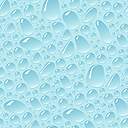 